Привлечены деньги в округ  2017 г.260,4 т.р. – на установку новых детских малых форм по адресам ул. Приборостроителей, 1А,  ул. Приборостроителей, д.8А, ул. Приборостроителей, д.4147,0 т.р. - СОШ №94 (п. Каштак)12,6 т.р. – на работу Совета ветеранов Металлургического района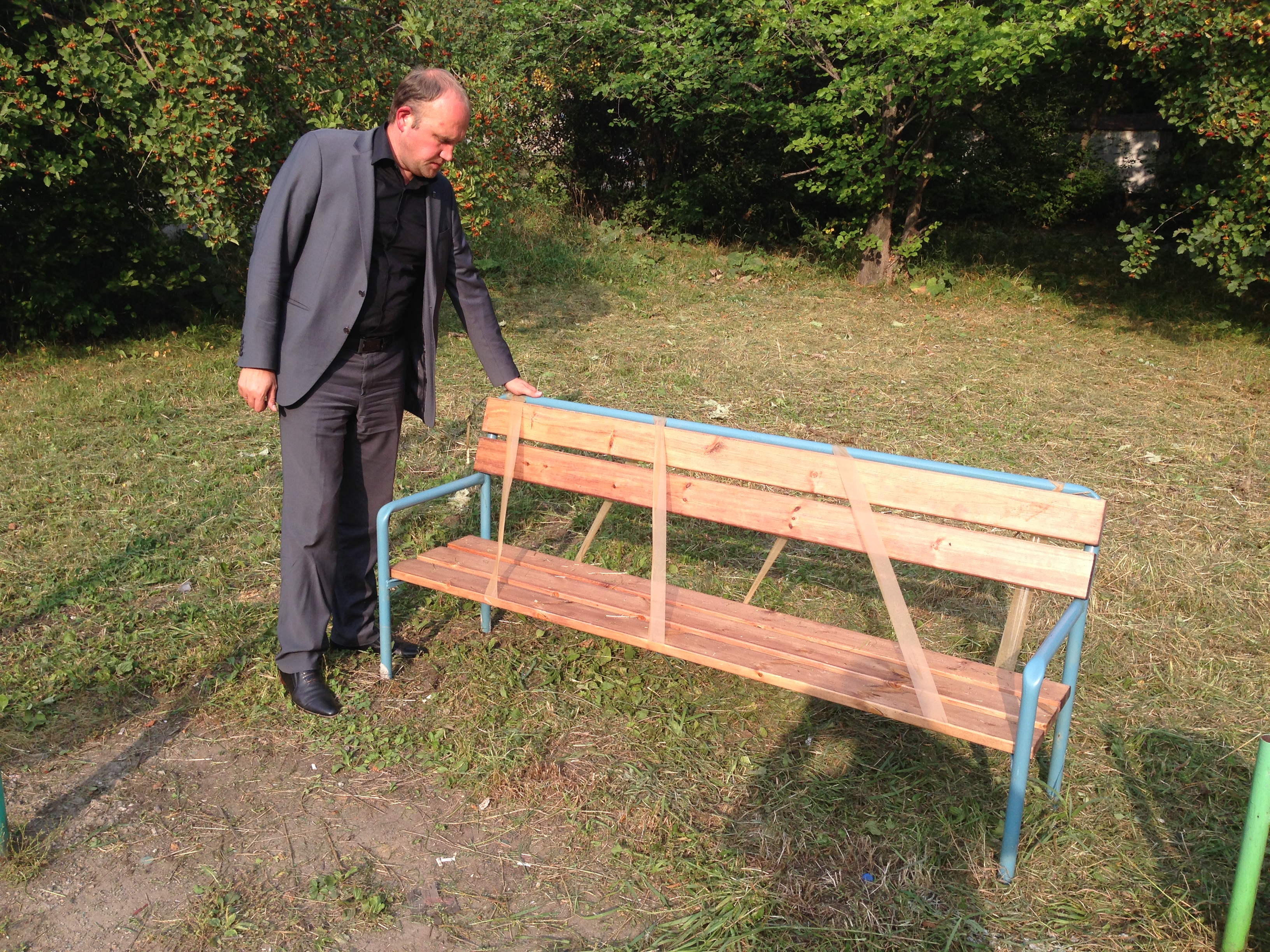 В рамках проекта «Городская среда» привлечены средства в размере 1 млн. 60 тыс. рублей на благоустройство двора по ул. Дегтярева, д.8 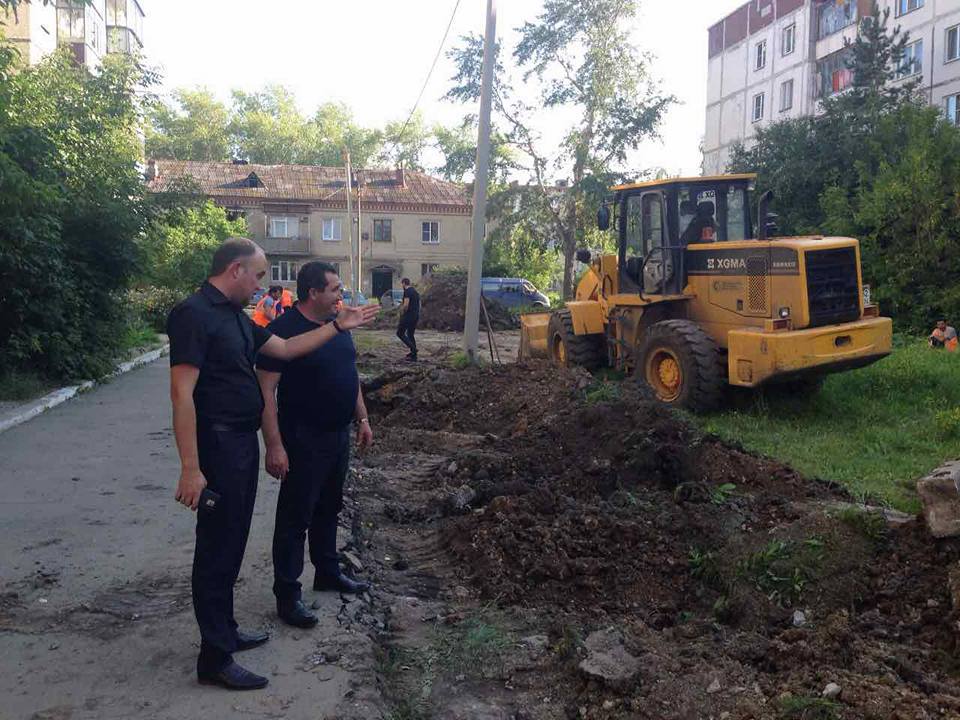 За прошедший период:Проведено 13 приемов населения в 
Депутатском центре; Проведено 10 заседаний фракции ВПП «ЕДИНАЯ РОССИЯ» в Совете депутатов Металлургического района;В 15 МКД проведен капитальный ремонт под контролем депутата;К 8 марта для женщин округа был организован праздничный концерт в Гимназии №96;С 9 мая депутат поздравил ветеранов в КТОС «Китай-город»;С поддержкой депутата прошла масленица для детей школы №94 п. Каштак;Весной 2017 года по инициативе депутата проводились субботники на территории округа;При поддержке депутата состоялось мероприятие по выполнению норм ГТО для детей Металлургического района;С Днем Семьи Любви и Верности 11 почетных семей округа;Привлечена спонсорская поддержка Спортивному клубу «САНТА» для отправки детей сирот в спортивный лагерь;В рамках программы «Конкретные дела» депутатом были привлечены средства на асфальтирование и благоустройство дворовых проездов по ул. Дегтярева, 4,4а и ул. ВишнегорскаяВ ноябре по инициативе депутата проводилась очистка межквартальной дороги возле детских садов п.Каштак В прошедший период депутат активно поддерживал детский футбольный клуб МЕТАР-2007В ноябре 2017 при поддержке депутата в районе состоялось мероприятие, приуроченное ко Дню материВ декабре 2017 в честь Дня инвалида депутат поздравил жителей Челябинского дома-интерната №1 для инвалидов и престарелых, где отметил всех подаркамиВ преддверие Нового года депутат выделил 30 билетов для детей округа на детскую елку в ДЦ Импульс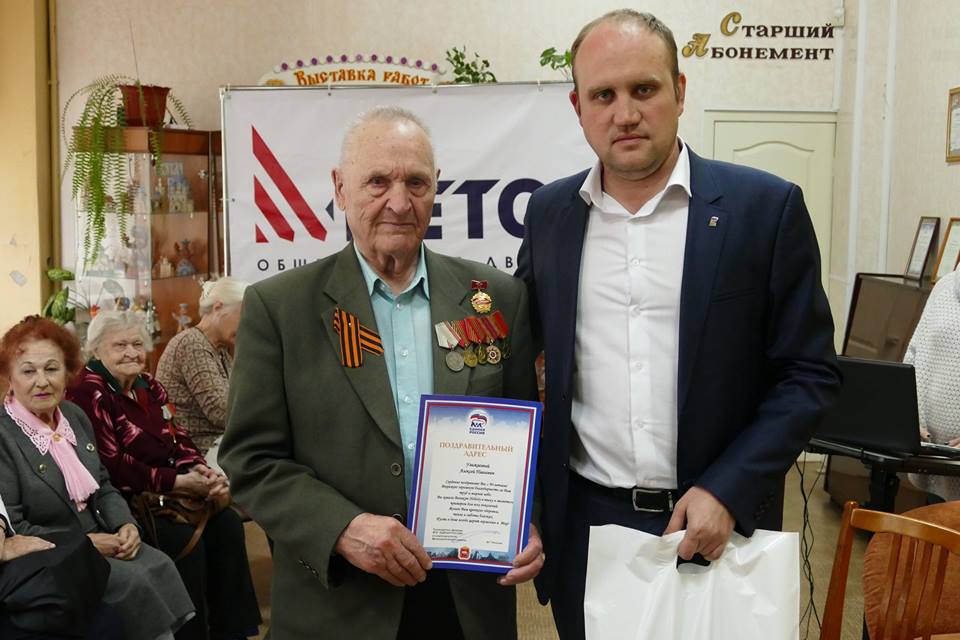 Полезные телефоны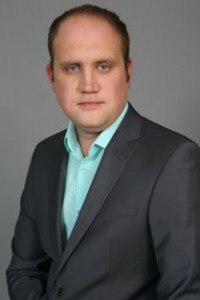 Мои уважаемые избиратели!С прошедших 14 сентября 2014г. выборов в органы местного самоуправления прошло 3  года. Они оказались поистине насыщенными важными событиями, которые мы переживали вместе. В нашем окргуе живут активные, неравнодушные люди, среди которых, в основном, нынешние и бывшие работники Металлургического комбината, ветераны войны и труда. Личные контакты с избирателями, активом, постоянные встречи, приемы позволили мне узнать и выяснить основные проблемы, волнующие людей, подключиться к их решению. Конечно, далеко не все удалось решить, но уверен, что совместно нам многое под силу. Спасибо Вам за внимание и поддержку. Надеюсь на взаимное сотрудничество.С уважением,Ваш депутат                          Дмитрий НосачевГород ЧелябинскМеталлургический районИзбирательный округ № 1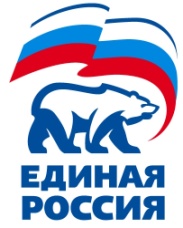 Отчет депутата Совета депутатов Металлургического районаРуководителя фракции «ЕДИНАЯ РОССИЯ» в Совете депутатов Металлургического районаДмитрия Носачевао работе в избирательном округе в 2017 годуОрганизацияТелефонОбщественная приемная Д.Г. НосачеваПомощники депутата:Астафьев Сергей ЯновичУл. Б.Хмельницкого, 6, каб. 36.725-25-92Специальная горячая линия по:Специальная горячая линия по:- тарифам на тепло и горячую воду232-08-40- тарифам на водоснабжение и водоотведение260-84-77- тарифам на электроэнергию232-08-51- тарифам на газ232-08-54-нормативам потребления коммунальных услуг232-08-28Специальная горячая линия по предельным индексам роста платы за коммунальные услуги232-08-52Областное министерство тарифного регулирования и энергетики232-08-52Единый областной центр обращения граждан Фонда регионального оператора2401003Надзорные органыНадзорные органыПрокуратура района735-44-10Прокуратура города775-13-89Прокуратура области239-20-20Государственная жилищная инспекцияул. Энгельса, 43727-78-88Уполномоченный по правам человека737-15-41Права потребителейПрава потребителейРоспотребнадзор по Челябинской областиОтдел защиты прав потребителей 263-78-89ЧОО «Правовая защита потребителей»796-39-3189630756311Уполномоченный по правам человека в сфере ЖКХ по Челябинской области Вершинин Анатолий89080531972 